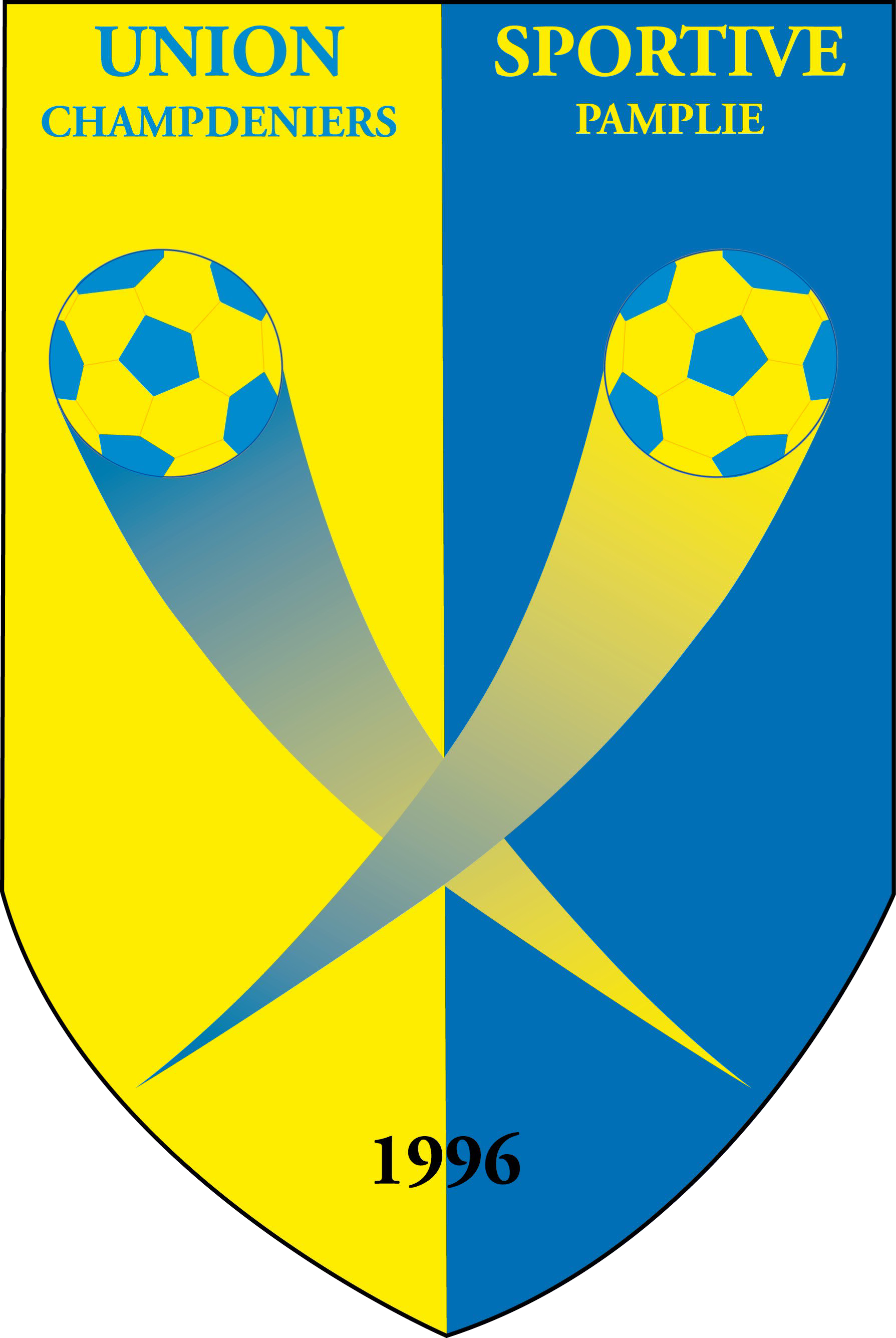 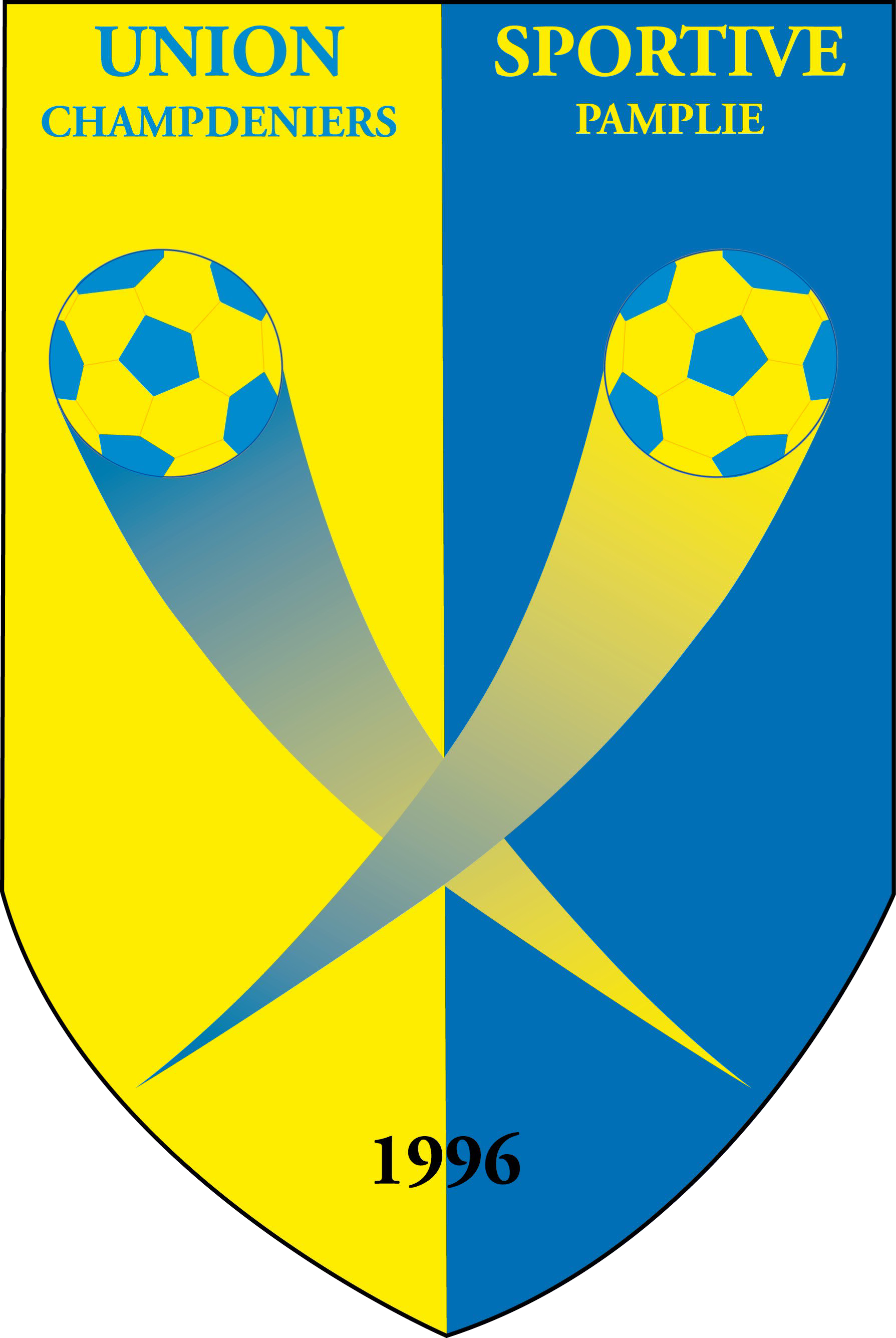 				SAISON  2017-2018CR du 5 OCTOBRE 2017Présents : Tony Paredes, Aurélien Vigneron, Marie-Roseline Roland, Jérôme Allard, Dominique Elie, Marie-Line Decoux, Patrick Petorin,  Antony Portet, Jean-Marc Chotard, Francisco Dos Anjos, Jean François Bourdeau, Jean François Gerard, Thierry Goguet, Marie-Line Decoux ,Alain Elie, Alain Champeil,Frederic Fournier, Cedric Baraton.Excusé : Benjamin Bernard.1/ Panneau pub :Le panneau SEGUIN a été refait pour le coût de 293€.L’installation d’une caméra de surveillance sur le stade est prévue par la MAIRIE.2/ Equipement / Travaux : PELOUSE : L’USCP a été conviée, à titre d’information, par la Mairie pour l’entretien de la pelouse par BIO3G.BIO3G propose une formule BIO afin de réussir un gazon plus dense et moins poussif. C’est une formule moins onéreuse et plus efficace.Alain a déménagé les équipements pour les entrainements SENIORS à PAMPLIE.Le Club doit donc ré-investir dans des « fixes-barres » et une dizaine de piquets qui resteront sur le stade de Champdeniers.L’Entreprise THUILLAS a offert 10 ballons au Club -> Alain propose de numéroter les ballons par équipes.RENOVATION CLUB HOUSE :- Commande de volets abattants et isolants + une Porte fenêtre (prévoir volet)3/ Ecole de foot :Ousmane propose à l’Ecole de foot de Champdeniers la réalisation d’ 1 stage de foot, sur 3 jours, pour le weekend de Pâques 2018.Ce stage sera entièrement financé par les Parents et quelques éducateurs de l’USCP devront encadrer ce stage en fonction du nombre d’adhérents.Ousmane doit déterminer la date rapidement afin de diffuser un communiqué aux Parents.4/ SENIORS :46 licenciés SENIORS.Pour des problèmes d’effectif en réserve B, Pépette a trouvé une entente avec Mazières. Il est convenu que chaque Club fait jouer le même nombre de joueurs par matchs. (soit 7 joueurs/ club)Désormais, Il n’y aura plus de roulement avec les joueurs de RA et équipe Première pour la constitution de la RB.5/Manifestations :Rando : bénéfice ->2238€. Le fléchage du circuit rando n’a pas été effectué.LOTO 22 OCTOBRE : Jérôme, Marie Roseline, Thierry Goguet, Wally, MLD, Jean Marc, Michel Juin,…Installation de la salle : 9H30 le dimanche matin. Présence à la salle 13HMLD doit faire un mail pour les crêpes.REVEILLON : Réunion au CH lundi 9 octobre à 19H avec le Hand.-> représentants de l’USCP : Roseline, Wally, Aurélien, Cédric, Pépette, MLD.5/Questions diverses :Portes ouvertes des Pompiers : sur leur demande, les pompiers vont disposer du parking du stade pour la journée des portes ouvertes. Pas de matchs de prévu le jour « J ».MLD propose des petits canapés « CLUB » modulables, bleus et jaunes, à 10€ le fauteuil/pouf, pour aménager le côté TV du CH.Fin de la séance.Prochaine réunion prévue le jeudi 9 novembre à 19H au CH.